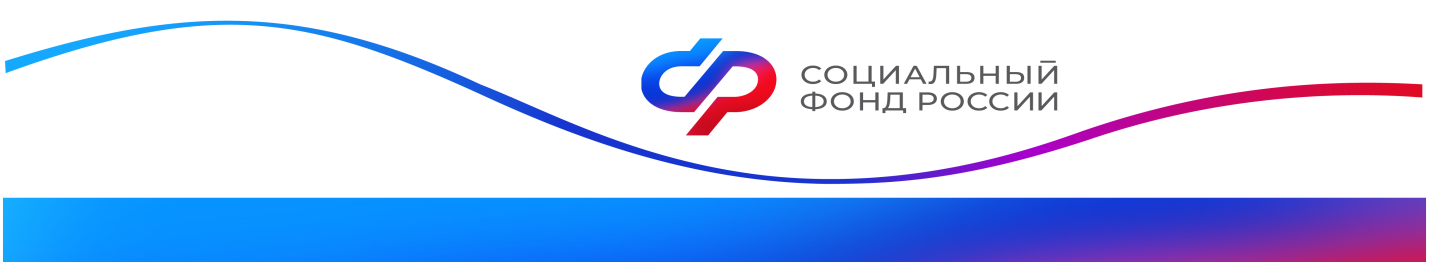 Более 1700  электронных билетов для бесплатного проезда к месту лечения оформлено калужанам в  2022 годуВ прошлом  году в Калужской области  свыше 800  льготников, имеющих право на пакет социальных услуг, воспользовались правом на бесплатный проезд  к месту лечения, еще 177 калужан осуществили такую поездку для прохождения высокотехнологичной медицинской помощи.  При этом, более 1700  билетов на бесплатный проезд к месту лечения оформлено калужанам в  электронном виде.Напоминаем, что для оформления льготных билетов пассажиры могут воспользоваться сервисом электронного талона на поезд. Благодаря сервису получение проездных заметно упрощается. После посещения клиентской службы ОСФР по Калужской области информация о льготнике автоматически поступит в транспортную компанию. В результате пассажир сможет оформить бесплатный проездной документ через интернет, не обращаясь лично в кассу.Для этого нужно зарегистрироваться на сайте РЖД, выбрать маршрут следования, дату отправления, вагон и место. Когда сервис предложит оформить билет по льготе Социального фонда – ввести номер электронного талона, паспортные данные и СНИЛС.Пресс-служба ОСФР по Калужской области